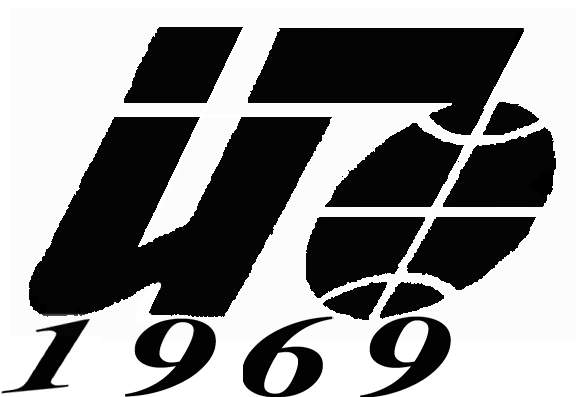 Директору Института социальных наук Иркутского государственного университета доктору философских наук, профессору  Владимиру Алексеевичу Решетникову   Уважаемые коллеги! 
Поздравляю Вас и весь коллектив института  с большим, знаменательным событием - 20-летием Института социальных наук. В Ваш День рождения примите от меня самые добрые и сердечные поздравления.Свой нынешний юбилей Вы встречаете в расцвете жизненных сил и творческой энергии, находясь в центре общественной и политической жизни региона. Большой опыт научной деятельности, высокие деловые и моральные качества, личный авторитет профессорско-преподавательского состава позволяют Институту быть всегда в центре событий, происходящих в обществеВаши неутомимая энергия, принципиальность и компетентность, большой вклад в укрепление  престижа российского образования  по праву снискали Вам заслуженный авторитет среди граждан Иркутской области и России. Вы реализуете образовательные программы по социологии, социальной работе, государственному и муниципальному управлению и менеджменту как на уровне бакалавриата, так и магистратуры. У вас также реализуется образовательная программа по направлению 39.06.01 Социологические науки, направленность 22.00.04 «Социальная структура, социальные институты и процессы». Мне посчастливилось несколько лет работать в составе вашего диссертационного совета и я всегда с благодарностью вспоминаю о Вашем участии в судьбе диссертантов, их поддержке, деловой атмосфере, которая царит  на заседаниях Совета, готовность помочь. В этом бесспорная заслуга  председателя Совета Владимира Алексеевича Решетникова.Тесные научные связи у нас сложились с зав. социологической лабораторией региональных проблем и инноваций ИСН и НИЧ ИГУ, д-р социол. наук, профессором Т.И. Грабельных. Наши аспиранты принимают активное участие в   конференциях, которые проводятся на высочайшем уровне.Сегодня в Вашем институте работает немало высокопрофессиональных преподавателей, чей неустанный интеллектуальный труд способствует повышению образовательного уровня нации, позволяет системе образования удержать передовые позиции, сохранять бережное отношение к национальному наследию и историческому прошлому народов.Благодарю вас, дорогие коллеги, за высокий профессионализм, безграничную мудрость, неиссякаемое терпение, истинную преданность профессии и искреннюю любовь к студентам и аспирантам. Желаю Вам здоровья, творческого поиска, достижения высоких целей и общественного признания!Уверена, что большой профессиональный опыт, высокие деловые качества будут и впредь помогать Вам в работе на благо нашей страны.

                                                                                Доктор социологических наук, профессор кафедры общегуманитарных дисциплин Российской международной академии туризма, Академик Международной академии педагогического образования                                           Лоншакова Н.А.   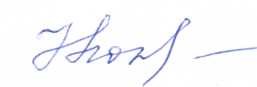 04.03.2018                                       